 OBEC BRNÍŘOV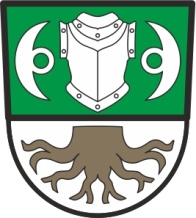 Z a s e d á n íZastupitelstva obce Brnířov se konáv pondělí 21. října 2019 od 19:30 hodinv zasedací místnosti Obecního úřadu Brnířov       Program:    ZahájeníKontrola plnění opatření z minulého jednáníVýběr pojišťovny pro pojištění majetku obceŘešení průběhu výstavby akce „Sociální bydlení Brnířov“Žádost o dotaci na opravu místní komunikace v obytné zóně (OZIII)Různé                                                                                                                                                                                                                                                                                                                                                                                                                                                                           Zdeněk Šup                                                                                                                                         starosta obce v. r. Úřední deska OÚ:                                                        Elektronická deska: Vyvěšeno dne:    10. 10. 2019			           Vyvěšeno dne:  10. 10. 2019  Sejmuto dne:     21. 10. 2019                                        Sejmuto dne:   21. 10. 2019                                                                                                                                                